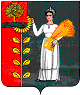                                                                                                                            ПРОЕКТ Администрация сельского поселения Верхнематренский сельсовет Добринского муниципального района Липецкой области Российской Федерации                                          ПОСТАНОВЛЕНИЕ              ___ 2024                   с.  Верхняя Матренка               №                  Об инициативном  проекте «Капитальный ремонт здания администрации сельского поселения Верхнематренский сельсовет» Рассмотрев ходатайство инициативной группы граждан  «Капитальный ремонт здания администрации сельского поселения Верхнематренский сельсовет»  руководствуясь Решением Совета депутатов сельского поселения Верхнематренский сельсовет Добринского муниципального района № 52-рс от 01.10.2021г. «О Положении о реализации инициативных проектов на территории сельского поселения Верхнематренский сельсовет Добринского муниципального района Липецкой области», Уставом сельского поселения Верхнематренский сельсовет, администрация сельского поселения Верхнематренский сельсовет приняло решение:1. Поддержать инициативный проект  «Капитальный ремонт здания администрации сельского поселения Верхнематренский сельсовет   2.  Продолжить работу над ним в пределах бюджетных ассигнований, предусмотренных решением о местном бюджете, на соответствующие цели и (или) в соответствии с порядком составления и рассмотрения проекта местного бюджета (внесения изменений в решение о местном бюджете).3. Определить органом местного самоуправления, ответственным за реализацию проекта, указанного в пункте 1 настоящего распоряжения, администрацию сельского поселения Верхнематренский сельсовет Добринского муниципального района.4.Финансовое обеспечение расходов по реализации проекта, указанного в пункте 1 настоящего распоряжения, является расходным обязательством  администрации сельского поселения Верхнематренский сельсовет Добринского муниципального района и осуществляется за счет средств бюджета поселения.5. Привлечь к реализации проекта население  в виде имущественного участия в качестве трудовой помощи. 6. Постановление вступает в силу после его официального обнародования путем размещения на официальном сайте сельского поселения Верхнематренский сельсовет Добринского муниципального района. 7.  Контроль за исполнением настоящего постановления оставляю за собой.Глава администрации                                            Н.В.Жаворонкова